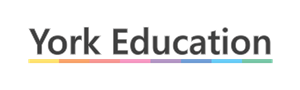 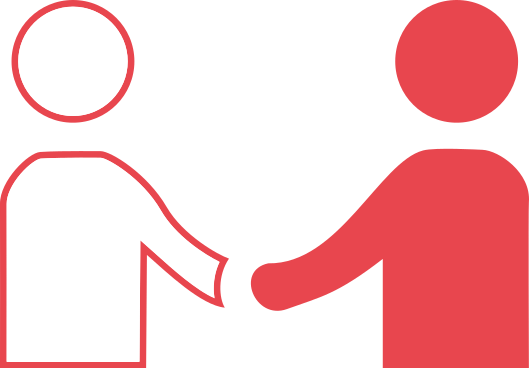 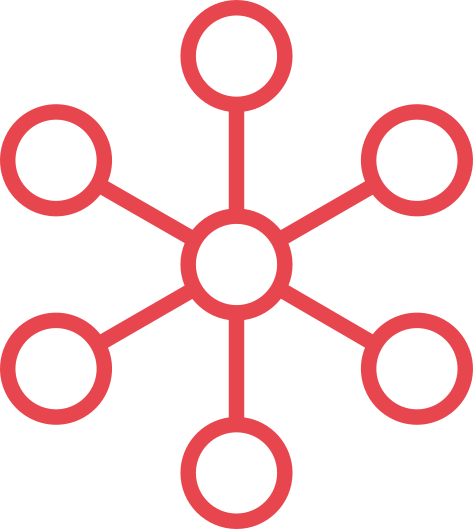 Register of Business Interest 2022/23 – Fulford SchoolName of GovernorNature of any business interests including details of the company or organisationDate of start of interestDetails of governor membership at another school or academyDetails of any relationship between governor and member of school staff (eg spouse)Steve LewisNoneN/ANoneNoneMatthew CarsonNoneN/ANoneNoneSam LynnNoneN/ANoneNoneSavitri PandeyNoneN/ANoneNoneEdward WebbNoneN/ANoneNoneClare SculpherNoneN/ANoneNoneAngus HoustonNoneN/ANoneNoneLesley DolbenUnited Learning – United Church Schools Trust (Head of Local Governance)Integrity Leadership LTD - Director01.09.20May 2019Longshaw Primary Academy – Chair of GovernorsSpouse – Ian Dolben – Chair of Trustees South York MATAndy WilcockNoneN/AGovernor at St Oswald’s CE Primary SchoolNoneKaren HuntForm not returned. Governor resigned 23.10.22Form not returned. Governor resigned 23.10.22Form not returned. Governor resigned 23.10.22Form not returned. Governor resigned 23.10.22Jill RossNoneN/ANoneNoneAmy GreeneNoneN/ANoneNoneMatthew WalkerNoneN/AGovernor at St Oswald’s CE Primary SchoolNone